بسم الله الرحمن الرحيماختبار منتصف الفصل الدراسي الثالث – ( الدور الأول ) – للعام الدراسي 1444هـالسؤال الأول : فهم المقروء :      ولد توماس إديسون في ميلانو بالولايات المتحدة وكان كثير الأسئلة، يسأل عن كل شيء يراه، وكانت أمه تحوطه برعايتها وتجيبه عن أسئلته، وكان لا يكتفي بذلك بل يبحث ويجرب بنفسه. التحق في سن السابعة بإحدى المدارس، فطرد منها بعد ثلاثة أشهر، لأنه كان ينسى ما يتعلمه، واتهمه المعلم بأنه غبي ومتخلف ولا فائدة من تعليمه. فتولّت أمه تعليمه وأعادت إليه الثقة بنفسه وزرعت في نفسه حب القراءة. فكر إديسون في إقامة معمل صغير؛ فالقراءة وحدها لا تكفي، فأراد إجراء التجارب بنفسه، فسمحت له أمه بحجرة صغيرة لإجراء تجاربه. وبعد عام حل بالأسرة فقر شديد فاضطر إديسون للعمل كبائع للجرائد بالقطارات وفي الوقت نفسه يقرأ ما فيها من علم. إلا إنه طرد من ذلك العمل. كان إديسون يحلم بعمل مصباح كهربي يصدر ضوءا صافيا لا أدخنة فيه، رخيص ثمنه، ظل يبحث ويجرب بعزيمة لا تلين ولا تعرف الملل، حتى توصل إلى صنع فتيلة للمصباح تشتعل وتتوهج دون أن تحترق. هل لك أن تتصور حجم الإحباطات والمشكلات التي تلقاها إديسون في حياته منذ طفولته إلى أن كبر،إلا إنه لم يستسلم، يذكر المؤرخون أنه أجرى 10 آلاف تجربة في محاولاته لتطوير المصباح. سئل عن سر نجاحه، فقال: القراءة الدائمة بلا انقطاع والعمل الدائم بلا يأس وكان يقول : كل محاولة فاشلة هي خطوة للنجاح.   السؤال الثاني  : الصنف اللغوي  :  السؤال الثالث :الوظيفة النحوية    السؤال الرابع  :الأسلوب اللغوي   ـــــــــــــــــــــــــــــــــــــــــــــــــــــــــــــــــــــــــــــــــــــــــــــــــــــــــــــــــــــــــــــــــــــــــــــــــــــــــــــــــــــــــــــــــــــــــــــــــــــــــــــــــــــــــــــــــــــــــ  السؤال الخامس : الرسم الإملائي   :    ** اختر الإجابة الصحيحة :                                                                                 السؤال السادس  : الرسم الكتابي :      اكتب ما يلي بخط الرقعة:                        اغتنم ساعات الفراغ فيما يعود عليك بالنفع والسعادة...............................................................................................................................................................................................................................................................................................................................................................................................................................................................................................................................................................................................................................................................................................................................................................................................................................................................   ـــــــــــــــــــــــــــــــــــــــــــــــــــــــــــــــــــــــــــــــــــــــــــــــــــــــــــــــــــــــــــــــــــــــــــــــــــــــــــــــــــــــــــــــــــــــــــــــــــــــــــــانتهت الأسئلةإعداد قناة التعلم التفاعلينموذج الإجابة https://youtu.be/FHmk82dQxosرابط التليجرام https://t.me/tdsglالمملكة العربية السعوديةوزارة التعليمإدارة التعليم .................مدرسة : ......................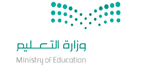 المادة : لغتي الخالدةالصف : الثاني   المتوسطالزمن : ساعتان اسم الطالب : ........................................................................................................الصف : الثاني المتوسط (      )سالمهارةالمهارةالدرجة الدرجة بالأرقامالدرجة بالأحرفالمصححالمراجعالمدقق1فهم المقروءفهم المقروء52الصنف اللغويالصنف اللغوي33الوظيفة النحويةالوظيفة النحوية34الأسلوب اللغويالأسلوب اللغوي35الرسم الإملائيالرسم الإملائي36الرسم الكتابيالرسم الكتابي3المجموع النهائيالمجموع النهائي2020 51- الذي قام بتعليم إديسون ........ 1- الذي قام بتعليم إديسون ........ 1- الذي قام بتعليم إديسون ........ أ – أبوه          ب- أمه            جـ - جده    2- طرد إديسون من المدرسة بحجة أنه ......2- طرد إديسون من المدرسة بحجة أنه ......2- طرد إديسون من المدرسة بحجة أنه ......أ – كثير الحركة             ب- كثير الغياب             جـ ـ غبي ومتخلف         3- كان إديسون يجرب ما يقرأ عنه " ما الدليل على ذلك ؟    3- كان إديسون يجرب ما يقرأ عنه " ما الدليل على ذلك ؟    3- كان إديسون يجرب ما يقرأ عنه " ما الدليل على ذلك ؟    أ – أنشأ معملا صغيرا في بيته  ب- عمل في بيع الجرائد       جـ - طرد من عمله     4- جمع كلمة " عزيمة "   4- جمع كلمة " عزيمة "   4- جمع كلمة " عزيمة "   أ – أعزام ب- عزائم    جـ ـ عزم     5 – السر وراء نجاح إديسون  هو   ......  5 – السر وراء نجاح إديسون  هو   ......  5 – السر وراء نجاح إديسون  هو   ......  أ – القراءة الدائمة        ب- العمل المتواصل           جـ - كلاهما صواب                 31- هو الداعي إلى كل خير.        احذف "ال" من كلمة "الداعي" واكتب الجملة صحيحة :1- هو الداعي إلى كل خير.        احذف "ال" من كلمة "الداعي" واكتب الجملة صحيحة :1- هو الداعي إلى كل خير.        احذف "ال" من كلمة "الداعي" واكتب الجملة صحيحة :أ – هو داعي إلى كل خيرب- هو داعٍ إلى كل خير جـ ـ هو داعيا إلى كل خير .2- الاسم المعرب المنتهي بألف لازمة مفتوح ما قبلها :2- الاسم المعرب المنتهي بألف لازمة مفتوح ما قبلها :2- الاسم المعرب المنتهي بألف لازمة مفتوح ما قبلها :أ- المقصورب – المنقوص جـ ـ الممدود  3- الجملة التي اشتملت على اسم مقصور:  3- الجملة التي اشتملت على اسم مقصور:  3- الجملة التي اشتملت على اسم مقصور:  أ- أعطى المعلم الطالب جائزة ب ـ متى الاختبار؟جـ ـ المؤمن على هدى من ربه. 1- الجملة التي اشتملت على مفعول لأجله : 1- الجملة التي اشتملت على مفعول لأجله : 1- الجملة التي اشتملت على مفعول لأجله : أ – عاقب القاضي المجرم تأديبا له ب- عاقب القاضي المجرم عقابا جـ ـ أدب القاضي المجرم تأديبا  2- من شروط المفعول لأجله أن يكون2- من شروط المفعول لأجله أن يكون2- من شروط المفعول لأجله أن يكونأ – مصدرا لتأكيد الفعل  ب ـ مصدرا لبيان علة الفعلجـ ـ مصدرا لبيان زمن الفعل 3- ولا تقتلوا أولادكم خشية إملاق " إعراب ما تحته خط     3- ولا تقتلوا أولادكم خشية إملاق " إعراب ما تحته خط     3- ولا تقتلوا أولادكم خشية إملاق " إعراب ما تحته خط     أ- مفعول به منصوب وعلامة نصبه الفتحة   ب – مفعول لأجله منصوب وعلامة نصبه الفتحة   جـ - مفعول مطلق منصوب وعلامة نصبه الفتحة      31 – انتظار حصول أمر محبوب وميسور التحقق ولا يكون إلا في الممكن: 1 – انتظار حصول أمر محبوب وميسور التحقق ولا يكون إلا في الممكن: 1 – انتظار حصول أمر محبوب وميسور التحقق ولا يكون إلا في الممكن: أ – التمني  ب- الترجيجـ ـ الاستغاثة 2- الجملة التي اشتملت على أسلوب ترجٍ  2- الجملة التي اشتملت على أسلوب ترجٍ  2- الجملة التي اشتملت على أسلوب ترجٍ  أ- ليت المسافر يعود إلى وطنه ب – لعل المسافر أن يعود إلى وطنه جـ - إن المسافر يعود إلى وطنه  3- ليت المتخاصمين يتصالحون.   استبدل بـ "ليت" "عسى" وغير ما يلزم.3- ليت المتخاصمين يتصالحون.   استبدل بـ "ليت" "عسى" وغير ما يلزم.3- ليت المتخاصمين يتصالحون.   استبدل بـ "ليت" "عسى" وغير ما يلزم.أ – عسى المتخاصمون يتصالحون ب- عسى المتخاصمان يتصالحون   جـ ـ عسى المتخاصمين يتصالحوا    31 – الحرف من بين الكلمات الآتية :1 – الحرف من بين الكلمات الآتية :1 – الحرف من بين الكلمات الآتية :أ – علا   ب- على  جـ ـ       علي 2-  وجه الاختلاف بين هذه الكلمات: (إلى، على، بلى، حتى)(لا، ما، لوما، لولا) هو:2-  وجه الاختلاف بين هذه الكلمات: (إلى، على، بلى، حتى)(لا، ما، لوما، لولا) هو:2-  وجه الاختلاف بين هذه الكلمات: (إلى، على، بلى، حتى)(لا، ما، لوما، لولا) هو:أ- رسم حرفها الأخير.ب – لفظ حرفها الأخير.جـ -  إعراب حرفها الأخير.3-  تكتب الألف اللينة في آخر الحروف ألفا قائمة إلا في أربعة منها، فتكتب على صورة ياء غير منقوطة، هي:   3-  تكتب الألف اللينة في آخر الحروف ألفا قائمة إلا في أربعة منها، فتكتب على صورة ياء غير منقوطة، هي:   3-  تكتب الألف اللينة في آخر الحروف ألفا قائمة إلا في أربعة منها، فتكتب على صورة ياء غير منقوطة، هي:   أ- علا – بلا – إلا – بلى  ب – لا – ألا – ما - علاجـ - حتى، على، بلى، إلى